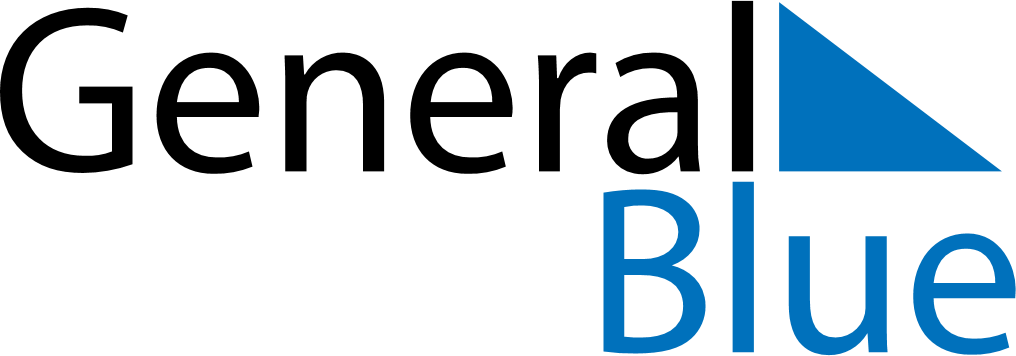 2022 - Q1Bangladesh 2022 - Q1Bangladesh 2022 - Q1Bangladesh 2022 - Q1Bangladesh 2022 - Q1Bangladesh 2022 - Q1Bangladesh JanuarySUNMONTUEWEDTHUFRISATJanuary1January2345678January9101112131415January16171819202122January23242526272829January3031FebruarySUNMONTUEWEDTHUFRISATFebruary12345February6789101112February13141516171819February20212223242526February2728FebruaryMarchSUNMONTUEWEDTHUFRISATMarch12345March6789101112March13141516171819March20212223242526March2728293031MarchFeb 21: Language Martyrs’ DayMar 17: Mujib’s Birthday & Children’s DayMar 25: Genocide Remembrance DayMar 26: Independence Day